PRESSEMITTEILUNG 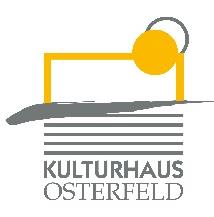 Mittwoch, 19. Oktober 2022 um 20.00 UhrKulturhaus Osterfeld – Großer Saal
Ingo AppeltDer Staats-TrainerMehr Spaß war nie!Wenn er kommt, haben die Nörgler Sendepause! Ingo Appelt hat ein Geheimrezept gegen die deutsche Depression gefunden: Es gibt so lange auf die Zwölf, bis die Sonne wieder scheint. Schmerzen werden weggelacht. Schon ein einziger Besuch seines neuen Programms „DER STAATS-TRAINER“ ersetzt mehrere Jahre Therapie – und zwar für Männer wie für Frauen! Denn Ingo Appelt gibt der allgemeinen Miesepetrigkeit den Rest – zur Not mit einem gezielten Tritt in den Arsch. Es kann so einfach sein.

Unser Ingo ist nicht mehr nur der Ingo für Männer- und Frauenthemen, nein: Er ist der Ingo für Deutschland! Ein Volks-Ingo. Ein Ingo für alle – alle Überforderten und Unterbezahlten, alle Angestrengten und Ausgebeuteten. Für alle, die ohne Videotutorial nicht mal mehr eine Dose vorgekochte Nudeln aufkriegen, keine gerade Tapetenbahn an die Wand geklebt bekommen und deren Hunde zuhause längst das Kommando übernommen haben. Als Bundesarschtreter will Ingo Appelt mit seinem neuen Programm aufrichten und trösten – wenn es sein muss eben mit Wahrheit und Zweckoptimismus. Ganz getreu seinem Motto: Alles scheiße – Laune super!

Natürlich bekommen auch die ach so schwachen Männer auf’s Dach, die über Wetter und Wirtschaftslage, über Kinder und Klima, über Fußball und Vatersein klagen – aber auch die Damen, die sich über schwache Männer genauso beschweren wie über rücksichtslose Machos. Der Appelt wendet sich wieder an das Volk. Sein Credo: „Nun stellt euch bitte mal nicht so an! – Außer natürlich für Tickets zu meinem neuen Programm.“ Sie werden nicht verhätschelt, vertäschelt und aufgepeppelt, sondern gnadenlos fitgespritzt für alles, was noch auf Sie zukommt.
Irgendwas ist ja immer.

Erleben Sie also elfenhafte Leichtigkeit und seien Sie dabei, wenn ein Comedy-Tsunami durch die Säle rollt, bis keine Hose mehr trocken ist. Werden Sie Fan – für Ingo und ewig. Und seien Sie sicher: Da kriegen Sie ordentlich den Arsch voll gute Laune!VK: € 28,80 / erm. 23,20 AK: € 29,70 / erm. 25,70Karten und Informationen gibt es im Kulturhaus Osterfeld (07231) 3182-15, dienstags bis freitags, 14.00 bis 18.00 Uhr, per Mail unter: karten@kulturhaus-osterfeld.de und an allen bekannten Vorverkaufsstellen oder unter www.kulturhaus-osterfeld.de.Pforzheim, den 16.10.2022i.A. Christine SamstagPresse und Sekretariat